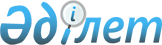 О предоставлении подъемного пособия и социальной поддержки для приобретения или строительства жилья в 2017 году специалистам в области здравоохранения, образования, социального обеспечения, культуры, спорта и агропромышленного комплекса, прибывшим для работы и проживания в сельские населенные пункты Кызылжарского района Северо-Казахстанской областиРешение Кызылжарского районного маслихата Северо-Казахстанской области от 23 декабря 2016 года № 10/2. Зарегистрировано Департаментом юстиции Северо-Казахстанской области 6 января 2017 года № 4001
      В соответствии с подпунктом 15) пункта 1 статьи 6 Закона Республики Казахстан от 23 января 2001 года "О местном государственном управлении и самоуправлении в Республике Казахстан", пунктом 8 статьи 18 Закона Республики Казахстан от 8 июля 2005 года "О государственном регулировании развития агропромышленного комплекса и сельских территорий", пунктом 2 постановления Правительства Республики Казахстан от 18 февраля 2009 года № 183 "Об определении размеров предоставления мер социальной поддержки специалистам в области здравоохранения, образования, социального обеспечения, культуры, спорта и агропромышленного комплекса, прибывшим для работы и проживания в сельские населенные пункты", с учетом потребности, заявленной акимом Кызылжарского района, Кызылжарский районный маслихат Северо-Казахстанской области РЕШИЛ:

      1. Предоставить в 2017 году специалистам в области здравоохранения, образования, социального обеспечения, культуры, спорта и агропромышленного комплекса, прибывшим для работы и проживания в сельские населенные пункты Кызылжарского района Северо-Казахстанской области подъемное пособие в сумме, равной семидесятикратному месячному расчетному показателю на момент подачи заявления.

      2. Предоставить в 2017 году специалистам в области здравоохранения, образования, социального обеспечения, культуры, спорта и агропромышленного комплекса, прибывшим для работы и проживания в сельские населенные пункты Кызылжарского района Северо-Казахстанской области социальную поддержку в виде бюджетного кредита для приобретения или строительства жилья в сумме заявленной специалистом, но не превышающей одну тысячу пятисоткратный размер месячного расчетного показателя, на момент подачи заявления. 

      3. Действие пункта 1 и 2 настоящего решения распространяются на ветеринарных специалистов ветеринарных пунктов, осуществляющих деятельность в области ветеринарии.

      4. Настоящее решение вводится в действие по истечении десяти календарных дней после дня его первого официального опубликования.
					© 2012. РГП на ПХВ «Институт законодательства и правовой информации Республики Казахстан» Министерства юстиции Республики Казахстан
				
      Председатель сессии 
Кызылжарского районного 
маслихата 
Северо-Казахстанской области

Е. Сопаяков

      Секретарь Кызылжарского 
районного маслихата 
Северо-Казахстанской области

А. Молдахметова
